
ПЕРЕЧЕНЬ ДОКУМЕНТОВАнализ работы кабинета за прошлый учебный годПлан работы кабинета на новый учебный год.Перспективный план работы кабинета.План пользования учебным кабинетом.План работы учителя над темой самообразования.График занятости кабинета.Инвентарная ведомость.Материально – техническое обеспечение:* библиотечный фонд* печатные пособия* информационно – коммуникативные средства* технические средства обученияАнализ работы кабинетаза прошлый учебный годВ кабинете русского языка занимались учащиеся 5,8,11 классов. Они следили за порядком в кабинете, производили уборку, ухаживали за растениями. Обязанности подготовить класс к уроку были возложены на дежурных по классу. За состоянием инвентаря следила заведующая кабинетом.Один раз в четверть в кабинете проводилась генеральная уборка.В кабинете имеется книжный фонд, демонстрационные и дидактические материалы, наглядность. Книжный фонд кабинета включает в себя словари школьного типа, справочники, художественную и методическую литературу. Методическая литература постоянно обновляется. В течение года пополняется раздаточный материал по русскому языку и литературе, пополняется и обновляется материал в накопительных папках.В кабинете имеются стенды, которые обновляются в течение года. К началу учебного года были оформлены стенды «Классный уголок» и «Лингвист», «Разумное,доброе,вечное», «Внимание! Конкурсы»В течение учебного года в кабинете проводились факультативные занятия по русскому языку с целью подготовки к олимпиадам, а также дополнительные занятия с отстающими учащимися, с учащимися, которые вынуждены были пропускать занятия по болезни.Учащиеся участвовали в школьных предметных олимпиадах, а победители их затем и в районных олимпиадах по русскому языку и литературе. Были и победители.В кабинете имеется небольшая литература, которую необходимо дополнить.Исходя из вышесказанного, задачами на следующий учебный год я считаю следующие:1.Продолжить участие в конкурсах и предметных олимпиадах.2.Продолжить оформление кабинета.3. Продолжить работу по подготовке учащихся к ОГЭ, ЕГЭ4. Продолжить работу по созданию накопительных папок5. Провести неделю русского языка и литературы.6. Продолжить изучение передового опыта.ГРАФИК ЗАНЯТОСТИ КАБИНЕТАИНВЕНТАРНАЯ ВЕДОМОСТЬ
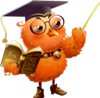 ПЛАН ПОЛЬЗОВАНИЯ УЧЕБНЫМ КАБИНЕТОМУчебный кабинет должен быть открыт за 15 минут до начала занятий.Учащиеся находятся в учебном кабинете только в сменной обуви 3. Учащиеся должны находиться в учебном кабинете только в присутствии учителя.4.Дежурные должны проветривать кабинет каждую перемену.5. Учитель должен организовать уборку в кабинете по окончании занятий в нём.
План работы кабинетаПЛАН РАБОТЫ НАД ПРОБЛЕМОЙ«Использование информационно-коммуникационных технологий на уроках русского языка как средство повышения мотивации учащихся »Развитие интересак русскому языку и литературе.МАТЕРИАЛЬНО – ТЕХНИЧЕСКОЕ ОБЕСПЕЧЕНИЕБИБЛИОТЕЧНЫЙ ФОНД
Пособия для учителя   Учебные пособия, используемые на урокахСправочная литература                      Печатные пособия
- таблицы по темам:«Части речи», «Сложное предложение», «Виды предложений», «Однородные члены предложения», «Односоставные и неполные предложения», «Лексика», «Словообразование».- портретыРусских писателей и поэтов -раздаточный материалКарточки с заданиями по разделам науки о языке, изготовленные самостоятельно- демонстрационные карточки со словарными словами,«Давайте говорить правильно»* информационно – коммуникативные средства- электронные учебные пособияРусский язык. Электронный репетитор-тренажерДемонстрационные таблицы /Русский языкГенератор заданий /Русский язык/Уроки русского языка Кирилла и Мефодия 5-8 классУроки литературы Кирилла и Мефодия 5-8 классН.Н.Соловьева «Весь русский язык в таблицах» 5-7классХрестоматия школьника.Европейская литература.Русская поэзия- игровые компьютерные программы«Следопыты»«Игры для электронной доски»«Занимательная лингвистика»
***На уроках используются  ресурсы интернета.время№ урокаЗанятость кабинета8.30-16.001-6Уроки русского языка и литературы по расписанию 16.00-17.00Дополнительные занятия по русскому языкуСТОЛ УЧИТЕЛЬСКИЙ2ШТПАРТЫ УЧЕНИЧЕСКИЕ6ШТШКАФЫ КНИЖНЫЕ1ШТСТУЛ МЯГКИЙ2 ШТСТУЛЬЯ УЧЕНИЧЕСКИЕ12 ШТДОСКА1 ШТКОМПЬЮТЕР1ШТМУЛЬТИМЕДИА1КОМПЛПОТРЕТЫ ПИСАТЕЛЕЙ3 КОМПЛПРОЕКТОР1ШТИНТЕРАКТИВНАЯ ДОСКА
              1ШТ№ п/пнаправление работысроки1К началу нового учебного года подготовить учебно -тематическое планирование в соответствии с новым государственным образовательным стандартом и программами.август -сентябрь2Обновить ( составить опись) таблицысентябрь-октябрь3Изучать передовой опыт, новые педагогические технологии.в течение года4Приобрести диски, мультимедиа по литературе, русскому языкув течение года5Принять участие в предметных олимпиадах, конкурсах сочинений, творческих работ учащихся, связанных с данной дисциплиной.в течение года6Оформлять сменные выставки на различные темы,  юбилейные датыв течение года7Провести неделю русского языка и литературы.согласно графику8Пополнять материалы в имеющихся накопительных папках.в течение года9Участие в школьной предметной олимпиадеоктябрь10Участие в районной предметной олимпиаденоябрь11Проведение дополнительных и консультационных занятий для учащихсяв течение года12Дополнительные занятия для учащихся.в течение года13Оформить стенд «Писатели-юбиляры», «Стихосложение»август - сентябрь№ п/пнаправление работысроки1Продолжить работу по изучению материала по новым педагогическим технологиям.в течение года2Продолжить внедрение новых педагогических технологий в своей работе по русскому языку и литературе.в течение года3Принять участие в работе проблемных семинаров, методических объединений.в течение года4Обеспечить учащихся раздаточным материалом, необходимым для работы на уроках.в течение года5Пополнять картотеку по методической темев течение года6Проводить мониторинг качества знаний учащихсяв течение годаМероприятиеСроки проведенияОтветственныеПримечаниеВыявление детей, склонных к литературному творчествуВ течение учебного годаУчитель -предметниктестированиеУчастие в творческих конкурсах и фестиваляхВ течение учебного годаУчитель -предметникКонкурсы сочинений и дрУчастие в олимпиадах по русскому языку и литературе (5-9 классы)Октябрь-майУчитель -предметниктестированиеПроведение Недели русского языка и литературыСогласно графикуУчитель -предметникПроведение внеклассной работы по русскому языку и литературеВ течение учебного годаУчитель-предметникПроведение факультативных занятий в соответствии с планомВ течение учебного годаУчитель-предметникПроведение индивидуальных консультацийВ течение учебного годаУчитель-предметникАвторНазваниеИздательствоГодМ.МещеряковаЛитература в таблицах и схемахМ.,АЙРИС2015Ж.Н.КритароваАнализ произведений русской литературы ,8 классМ., ЗКЗАМЕН2016В.П..МещеряковаОсновы литертуроведенияМ., МОСКОВСКИЙ ЛИЦЕЙ2014Г.А. БогдановаРусский язык без репетитора/2 частиМ., КЛАССИК СТИЛЬ2015Н.А.СенинаРусский язык тесты 7 классПромежуточный контрольРостов –на-Дону , ЛЕГИОН2016Н.В.ЕгороваКонтрольно-измерительные материалы русский язык и литература 5-9 классМ., ВАКО2017В.А. МалюгинаИгровые уроки по литературе 6-8 классМ., ВАКО2014М.Н.МахонинаСборник контрольно-тренировочных и тестовых заданийРусский язык 7-9 классМ., ИНТЕЛЛЕКТ-ЦЕНТР2017Г.А.БогдановаУроки русского языка для 5( 8) классаПросвещение2016Л.И.НовиковаКонтрольные и проверочные работы по русскому языку /5 классЭкзамен2017О.А.ЕреминаУроки литературы в 5 классеПросвещение2016Н.В.ЕгороваПоурочные разработки по литературе7, 8,9ВАКО2015авторназваниеиздательствогодгодТ.А. Ладыженская, М.Т. Баранов, Л.Т. Григорян.Учебник «Русский язык. 5-9 класс»М.:ПросвещениеМ.:Просвещение2016г.В.Я. КоровинаУчебник - хрестоматияв двух частях «Литература. 5-9 класс»М.: ПросвещениеМ.: Просвещение2016г.названиеиздательствогод«Толковый словарь русского языка»Просвещение«Орфографический словарь»Просвещение«Фразеологический словарь»Дрофа«Школьный этимологический словарь»Дрофа«Словарь синонимов и антонимов»Дрофа        И.С.ТургеневНаканунеОтцы и детиСтихотворения в прозеПросвещениеФ.И. ТютчевКонь морскойМ.А.Н.ОстровскийГрозаМ.Л.Н.ТолстойПовести и рассказыДетская литератураД.И.ФонвизинНедоросльХудож.литератураВ.Н.Набоков.Повести и рассказыДрофаМ.Булгаков.Повести и рассказыДрофа         М.Лермонтов.Стихотворения и поэмыДрофа